Declaración de responsabilidad y transferencia de derechos de autorFecha: 21 de agosto del 2013Editor Enfermería GlobalUniversidad de Murcia, EspañaEnviamos a usted el manuscrito inédito titulado “Competencia  para el Cuidado de la Salud en las Mujeres con Trauma Raquimedular” para revisión por el comité editorial de la revista Enfermería Global, con la finalidad de ser publicado según la categoría en la que se clasifique. Además, declaro estar de acuerdo en que se le haga los ajustes de estilo pertinentes.Declaro que este manuscrito es un trabajo producto de una investigación para optar el título de Maestría en Enfermería del autor y que no ha sido publicado o enviado, completo o en partes, para su revisión en otra revista de formato impreso o electrónico. De igual manera acepto la responsabilidad con relación a las citas bibliográficas relacionadas en el texto como también el aspecto ético en la investigación para lo cual anexo el documento de aceptación por parte del Comité de Ética de la Universidad del Valle, Colombia para llevar a cabo el estudio.En caso de ser aceptado el manuscrito, estoy de acuerdo en que los derechos de autor sean trasferidos exclusivamente a Enfermería Global, quien podrá: 1) reproducirlo total o parcialmente, 2) reimprimir sobretiros del artículo para su distribución gratuita o venta, 3) reproducir el artículo en una colección de trabajos en cualquier medio incluyendo el electrónico. Sin embargo, conservo el derecho de utilizar el artículo en forma personal para ser presentado en conferencias, reuniones y exposiciones científicas. Quedo a la espera de su respuesta y agradezco su apoyo para difundir los resultados de nuestro artículo.Atentamente,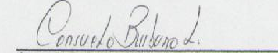 Consuelo Burbano L.				                CC: 30726058 					                		Enf, Profesora Escuela de Enfermería  Universidad del Valle, Colombia                                                                		